VORLAGE FÜR DEN BERICHT ÜBER INFORMATIONSSICHERHEITSVORFÄLLE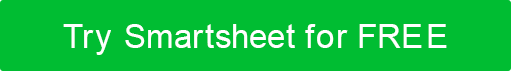 BERICHTET VON:DATUM DER MELDUNG:TITEL / ROLLE:VORFALL NR.:BEWERTUNG VON VORFÄLLEN:UNBEDEUTEND:KLEINER:BEDEUTUNGSVOLL:KRITISCH:INFORMATIONEN ZU INFORMATIONSSICHERHEITSVORFÄLLENINFORMATIONEN ZU INFORMATIONSSICHERHEITSVORFÄLLENINFORMATIONEN ZU INFORMATIONSSICHERHEITSVORFÄLLENINFORMATIONEN ZU INFORMATIONSSICHERHEITSVORFÄLLENINFORMATIONEN ZU INFORMATIONSSICHERHEITSVORFÄLLENINFORMATIONEN ZU INFORMATIONSSICHERHEITSVORFÄLLENINFORMATIONEN ZU INFORMATIONSSICHERHEITSVORFÄLLENINFORMATIONEN ZU INFORMATIONSSICHERHEITSVORFÄLLENINFORMATIONEN ZU INFORMATIONSSICHERHEITSVORFÄLLENINFORMATIONEN ZU INFORMATIONSSICHERHEITSVORFÄLLENINFORMATIONEN ZU INFORMATIONSSICHERHEITSVORFÄLLENDATUM DES VORFALLS:ZEITPUNKT DES VORFALLS:ZEITPUNKT DES VORFALLS:INCIDENT MANAGER:TITEL / ROLLE:TITEL / ROLLE:TELEFON:E-MAIL:E-MAIL:ORT:SPEZIFISCHES GEBIET DES STANDORTS  (falls zutreffend):SPEZIFISCHES GEBIET DES STANDORTS  (falls zutreffend):SPEZIFISCHES GEBIET DES STANDORTS  (falls zutreffend):ART DES VORFALLS:ART DES VORFALLS:NEIN. DER BETROFFENEN HOSTS:NEIN. DER BETROFFENEN HOSTS:QUELL-IP-ADRESSE:QUELL-IP-ADRESSE:QUELL-IP-ADRESSE:IP-ADRESSE:IP-ADRESSE:COMPUTER / HOST:COMPUTER / HOST:COMPUTER / HOST:BETRIEBSSYSTEM:BETRIEBSSYSTEM:WEITERE ANWENDUNGEN:WEITERE ANWENDUNGEN:WEITERE ANWENDUNGEN:BESCHREIBUNG DES VORFALLS:BESCHREIBUNG DES VORFALLS:BESCHREIBUNG DES VORFALLS:BESCHREIBUNG DES VORFALLS:BESCHREIBUNG DES VORFALLS:BESCHREIBUNG DES VORFALLS:BESCHREIBUNG DES VORFALLS:BESCHREIBUNG DES VORFALLS:BESCHREIBUNG DES VORFALLS:BESCHREIBUNG DES VORFALLS:BESCHREIBUNG DES VORFALLS:FOLGENABSCHÄTZUNG:FOLGENABSCHÄTZUNG:FOLGENABSCHÄTZUNG:FOLGENABSCHÄTZUNG:FOLGENABSCHÄTZUNG:FOLGENABSCHÄTZUNG:FOLGENABSCHÄTZUNG:FOLGENABSCHÄTZUNG:FOLGENABSCHÄTZUNG:FOLGENABSCHÄTZUNG:FOLGENABSCHÄTZUNG:RESULTIERENDE SCHÄDEN:RESULTIERENDE SCHÄDEN:RESULTIERENDE SCHÄDEN:RESULTIERENDE SCHÄDEN:RESULTIERENDE SCHÄDEN:RESULTIERENDE SCHÄDEN:RESULTIERENDE SCHÄDEN:RESULTIERENDE SCHÄDEN:RESULTIERENDE SCHÄDEN:RESULTIERENDE SCHÄDEN:RESULTIERENDE SCHÄDEN:SOFORTIGE MAßNAHMEN ERGRIFFEN:SOFORTIGE MAßNAHMEN ERGRIFFEN:SOFORTIGE MAßNAHMEN ERGRIFFEN:SOFORTIGE MAßNAHMEN ERGRIFFEN:SOFORTIGE MAßNAHMEN ERGRIFFEN:SOFORTIGE MAßNAHMEN ERGRIFFEN:SOFORTIGE MAßNAHMEN ERGRIFFEN:SOFORTIGE MAßNAHMEN ERGRIFFEN:SOFORTIGE MAßNAHMEN ERGRIFFEN:SOFORTIGE MAßNAHMEN ERGRIFFEN:SOFORTIGE MAßNAHMEN ERGRIFFEN:GEPLANTE MAßNAHMEN UND DARAUS RESULTIERENDE PRÄVENTIONSMAßNAHMEN:GEPLANTE MAßNAHMEN UND DARAUS RESULTIERENDE PRÄVENTIONSMAßNAHMEN:GEPLANTE MAßNAHMEN UND DARAUS RESULTIERENDE PRÄVENTIONSMAßNAHMEN:GEPLANTE MAßNAHMEN UND DARAUS RESULTIERENDE PRÄVENTIONSMAßNAHMEN:GEPLANTE MAßNAHMEN UND DARAUS RESULTIERENDE PRÄVENTIONSMAßNAHMEN:GEPLANTE MAßNAHMEN UND DARAUS RESULTIERENDE PRÄVENTIONSMAßNAHMEN:GEPLANTE MAßNAHMEN UND DARAUS RESULTIERENDE PRÄVENTIONSMAßNAHMEN:GEPLANTE MAßNAHMEN UND DARAUS RESULTIERENDE PRÄVENTIONSMAßNAHMEN:GEPLANTE MAßNAHMEN UND DARAUS RESULTIERENDE PRÄVENTIONSMAßNAHMEN:GEPLANTE MAßNAHMEN UND DARAUS RESULTIERENDE PRÄVENTIONSMAßNAHMEN:GEPLANTE MAßNAHMEN UND DARAUS RESULTIERENDE PRÄVENTIONSMAßNAHMEN:ZUSATZINFORMATION:ZUSATZINFORMATION:ZUSATZINFORMATION:ZUSATZINFORMATION:ZUSATZINFORMATION:ZUSATZINFORMATION:ZUSATZINFORMATION:ZUSATZINFORMATION:ZUSATZINFORMATION:ZUSATZINFORMATION:ZUSATZINFORMATION:INFORMATIONSAUSTAUSCH ÜBER INFORMATIONSSICHERHEITSVORFÄLLEINFORMATIONSAUSTAUSCH ÜBER INFORMATIONSSICHERHEITSVORFÄLLEINFORMATIONSAUSTAUSCH ÜBER INFORMATIONSSICHERHEITSVORFÄLLEINFORMATIONSAUSTAUSCH ÜBER INFORMATIONSSICHERHEITSVORFÄLLEINFORMATIONSAUSTAUSCH ÜBER INFORMATIONSSICHERHEITSVORFÄLLEINFORMATIONSAUSTAUSCH ÜBER INFORMATIONSSICHERHEITSVORFÄLLEINFORMATIONSAUSTAUSCH ÜBER INFORMATIONSSICHERHEITSVORFÄLLEINFORMATIONSAUSTAUSCH ÜBER INFORMATIONSSICHERHEITSVORFÄLLEINFORMATIONSAUSTAUSCH ÜBER INFORMATIONSSICHERHEITSVORFÄLLEMELDEPFLICHTE ABTEILUNGMELDEPFLICHTE ABTEILUNGMELDEPFLICHTE ABTEILUNGNAME DES ANSPRECHPARTNERSNAME DES ANSPRECHPARTNERSDATUM DER MITTEILUNGDATUM DER MITTEILUNGDATUM DER MITTEILUNGDATUM DER MITTEILUNGNAME DES BERICHTSPERSONALS:UNTERSCHRIFT DES BERICHTENDEN PERSONALS:UNTERSCHRIFT DES BERICHTENDEN PERSONALS:DATUM:NAME DES VORGESETZTEN:UNTERSCHRIFT DES BETREUERS:UNTERSCHRIFT DES BETREUERS:DATUM:VERZICHTSERKLÄRUNGAlle Artikel, Vorlagen oder Informationen, die von Smartsheet auf der Website bereitgestellt werden, sind nur als Referenz. Obwohl wir uns bemühen, die Informationen auf dem neuesten Stand und korrekt zu halten, machen wir keine Zusicherungen oder Garantien jeglicher Art, weder ausdrücklich noch stillschweigend, hinsichtlich der Vollständigkeit, Genauigkeit, Zuverlässigkeit, Eignung oder Verfügbarkeit in Bezug auf die Website oder die auf der Website enthaltenen Informationen, Artikel, Vorlagen oder zugehörigen Grafiken. Jegliches Vertrauen, das Sie auf solche Informationen setzen, erfolgt daher ausschließlich auf Ihr eigenes Risiko.